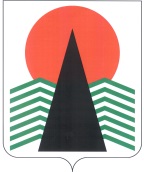 ГЛАВА  НЕФТЕЮГАНСКОГО  РАЙОНАпостановлениег.НефтеюганскО внесении изменений в постановление Главы Нефтеюганского района от 08.11.2012 № 76-п «О рабочей группе при Главе Нефтеюганского района по делам казачества»В связи с кадровыми изменениями  п о с т а н о в л я ю:Внести изменения в постановление Главы Нефтеюганского района 
от 08.11.2012 № 76-п «О рабочей группе при Главе Нефтеюганского района по делам казачества», изложив приложение 2 к постановлению в редакции согласно приложению к настоящему постановлению.Настоящее постановление подлежит размещению на официальном сайте органов местного самоуправления Нефтеюганского района.Контроль за выполнением постановления возложить на первого заместителя главы Нефтеюганского района С.А.Кудашкина.Глава района					        Г.В.ЛапковскаяПриложение к постановлению Главы Нефтеюганского районаот 17.01.2018 № 3-пгСОСТАВРабочей группы при Главе Нефтеюганского района по делам казачестваРуководитель Рабочей группы – первый заместитель главы Нефтеюганского районазаместитель руководителя Рабочей группы – председатель Думы Нефтеюганского районаответственный секретарь Рабочей группы – помощник главы Нефтеюганского района.Члены Рабочей группы:заместитель главы Нефтеюганского района (по согласованию)председатель комитета по делам народов Севера, охраны окружающей среды и водных ресурсов администрации Нефтеюганского районапредседатель юридического комитета администрации Нефтеюганского районаначальник отдела профилактики терроризма и правонарушений комитета гражданской защиты населения Нефтеюганского районаглава сельского поселения Каркатеевы (по согласованию)глава сельского поселения Сингапай (по согласованию)начальник отдела МВД России по Нефтеюганскому району 
(по согласованию)председатель Совета общественной организации «Общественная организация ветеранов (пенсионеров) войны, труда, Вооруженных сил 
и правоохранительных органов Нефтеюганского района» (по согласованию)настоятель Прихода храма «Святой Троицы» гп.Пойковский 
(по согласованию)атаман Каркатеевского хуторского казачьего общества (по согласованию)атаман станичного казачьего общества «Георгиевская» (по согласованию).17.01.2018№ 3-пг№ 3-пг